FICHA DE AVALIAÇÃO DE DEFESA DE TCCIdentificaçãoAluno(a): 	 Matrícula: 	Título do trabalho:	Orientador(a):	Avaliador(a) 1: 	 Avaliador(a) 2: 	Data: 	/	/		Hora: 	Avaliação do Trabalho EscritoAvaliação da Apresentação OralObs.:	_________________________________________________Assinatura do (a) avaliador(a)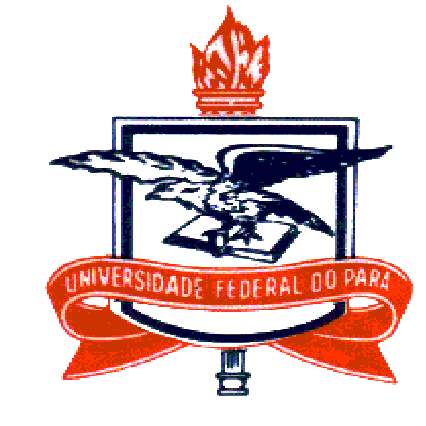 SERVIÇO PÚBLICO FEDERALUNIVERSIDADE FEDERAL DO PARÁCAMPUS UNIVERSITÁRIO DO TOCANTINS/CAMETÁFACULDADE DE EDUCAÇÃO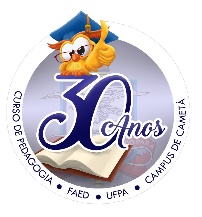 Ord.ItensMáximoNotaRelevância do trabalho para a área específica1,0Originalidade da pesquisa e da autoria 1,0Uso adequado de metodologia e propriedade de análise2,0Aproveitamento da literatura e emprego adequado de conceitos1,0Adequação às normas gramaticais, ortográficas, de formatação e de normalização (ABNT).2,0Discussão e relevância dos resultados3,0Nota Final do Trabalho Escrito10,0Ord.Ord.ItensItensMáximoMáximoNotaNotaClareza, objetividade e organização da exposição.Clareza, objetividade e organização da exposição.2,02,0Domínio do conteúdo do TCCDomínio do conteúdo do TCC3,03,0Uso adequado dos recursos selecionados para exposiçãoUso adequado dos recursos selecionados para exposição1,01,0Adequação da exposição ao tempo disponível (20 min)Adequação da exposição ao tempo disponível (20 min)1,01,0Capacidade de responder às questões propostas pela BancaCapacidade de responder às questões propostas pela Banca3,03,0Nota Final da Apresentação OralNota Final da Apresentação Oral10,010,0